 Welcome to week 4 of our Holiday Club. 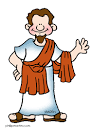 This week we are exploring Paul’s journey.  We hope you have fun reading or listening to the story.  We have lots of fun activities and crafts for you to explore.Crafts:Junk Model BoatChains CraftChains and Hands CraftFolding SnakeGames/Activities and Outdoor fun:Treasure Hunt JourneyBalloon BoatEdible SnakeFun ExtrasInvisible Ink Journey